      Jídelníček	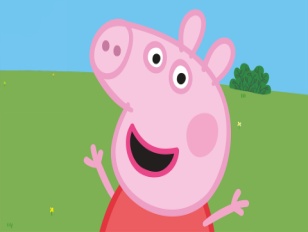 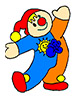       19. týden od 6. 5. – 10. 5. 2024         KAŽDODENNĚ PO CELÝ DEN : ovocný čaj, voda s citrónem, mléko 					(nápoje nejsou slazeny cukrem)		Vedoucí kuchařka :	Iveta Doskočilová		Vedoucí jídelny     :	Tereza DohnalováSVAČINAOBĚDSVAČINAalergenyPONDĚLÍChléb, tvarohová pomazánka  s pažitkou, jablkoKapustová polévkaRybí prsty, bramborová kaše, kompotHouska, máslo, plátkový sýr paprika1,3,4,7,9ÚTERÝBílý jogurt, musli, ovoceHovězí vývar se zeleninou a těstovinouSegedínský guláš, houskový knedlíkHouska, sýr Lučina, mrkev1,3,7,9STŘEDASTÁTNÍ SVÁTEKČTVRTEKVeka, rybičková  pomazánka , hruškaBrokolicová polévkaKrůtí maso na pórku, těstovinová rýžeChléb, mrkvová pomazánka, okurka1,3,7,9PÁTEKChléb, pomazánkové máslo, rajčeZeleninová polévkaBramborák, zelný salátCroissant, mandarinka1,3,7,9